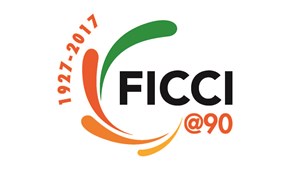 Tourism Investors Meet (TIM) 2017July 5-6, 2017, FICCI, Federation House, New DelhiName of Investors:-Name:……….……………………………..…………………………………………………………         Designation:…………………………………………………………………………………………..        Mobile:…………………………………………………………………………………………………        Email: …..……………………………………………………………………………………………..Name:……………………………………………………………….…………………..……………          Designation:…………………………………………………………..………………….…………..         Mobile:……………………………………………………………..……..…………………………..         Email:………………………………………………………………………..…………..……………2. Address:………………………………………………………………………………….……………3.  Company Name:…………………………………………………………………………………….4. Telephone:…………………………………………………………………………………………….5. Website:……………………………………………………………………………………………….6. Areas Of Interest for Investment7. Brief Company Profile (Not more than 100 words):________________________________________________________________________________________________________________________________________________________________________________________________________________________________________________________________________________________________________________________________________________________________________________________________________________________Please return this form toAnirban ChatterjeeFICCI, Federation House, Tansen Marg, New Delhi 110 001
T: +91-11-2348 7459: F: +91-11-2332 0714, M: + 91 98735 78778
E: anirban.chatterjee@ficci.comAttach Business cardsHotel & ResortsReal Estate / Mega Convention CentreAirport & Roadway Developers Sound & Light Show organizerAyurveda & Wellness CentreTech Backed Cab ServicesCruise & River tourismAdventure tourismAmusement Park Film Studios  Sanitation & Civic Amenity Developers RopewaysAny other please specify ……………………………………….. Any other please specify ……………………………………….. Any other please specify ……………………………………….. Any other please specify ……………………………………….. Any other please specify ……………………………………….. Any other please specify ……………………………………….. Any other please specify ……………………………………….. 